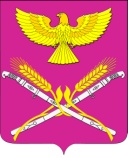 СОВЕТ НОВОПЕТРОВСКОГО СЕЛЬСКОГО ПОСЕЛЕНИЯПАВЛОВСКОГО РАЙОНАРЕШЕНИЕот 11.10.2018 г.                                                                                         № 62/171станица НовопетровскаяО внесении изменений в решение Совета Новопетровского сельского поселения от 22 декабря 2017 года № 49/137«О бюджете Новопетровского сельского поселения Павловского района на 2018 год»В соответствии со статьей 19 решения Совета Новопетровского сельского поселения Павловского района от 22 декабря 2017 года № 49/141 «Положение о бюджетном процессе Новопетровского сельского поселения Павловского района» Совет Новопетровского сельского поселения Павловского района р е ш и л:1. Внести в решение Совета Новопетровского сельского поселения Павловского района от 22 декабря 2017 года № 49/137 «О бюджете Новопетровского сельского поселения на 2018 год» следующие изменения и дополнения:1). Статью 1 изложить в следующей редакции: «Утвердить основные характеристики бюджета Новопетровского сельского поселения Павловского района на 2018 год:1) общий объем доходов в сумме 10119,1 тыс. рублей;2) общий объем расходов в сумме 11736,7 тыс. рублей;3) верхний предел муниципального внутреннего долга Новопетровского сельского поселения Павловского района на 1 января 2019 года в сумме 500,0 тыс. рублей, в том числе верхний предел долга по муниципальным гарантиям Новопетровского сельского поселения Павловского района в сумме 0,0 тыс. рублей;4) дефицит бюджета Новопетровского сельского поселения Павловского района в сумме 1617,6 тыс. рублей».2. Приложение1, 3, 4, 5, 6, 7, 8, 10 изложить в новой редакции.4. Контроль за решением оставляю за собой.5. Решение вступает в силу со дня его обнародования.Исполняющий обязанности главыНовопетровского сельского поселения Павловского района                                                                      Т.В. ЗемлянаяПРИЛОЖЕНИЕ №1к решению СоветаНовопетровского сельскогопоселения Павловского районаот 11.10.2018 г. № 62/171ПРИЛОЖЕНИЕ №1к решению СоветаНовопетровского сельскогопоселения Павловского районаот 22.12.2017 № 49/137Перечень и коды администратора доходов и источников финансирования дефицита бюджета Новопетровского сельского поселения Павловского района – орган местного самоуправления Новопетровского сельского поселенияПРИЛОЖЕНИЕ № 3к решению СоветаНовопетровского сельскогопоселения Павловского районаот 11.10.2018 г. № 62/171ПРИЛОЖЕНИЕ № 3к решению СоветаНовопетровского сельскогопоселения Павловского районаот 22.12.2017 г. № 49/137Поступление доходов в бюджет Новопетровского сельского поселения по кодам видов (подвидов) классификации доходов на 2018 годПРИЛОЖЕНИЕ № 4к решению СоветаНовопетровского сельского                                       поселения Павловского районаот 11.10.2018 г. № 62/171ПРИЛОЖЕНИЕ № 4к решению СоветаНовопетровского сельскогопоселения Павловского районаот 22.12.2017 г. № 49/137Безвозмездные поступления из бюджетов другого уровня в 2018 годуПРИЛОЖЕНИЕ № 5к решению СоветаНовопетровского сельского                                       поселения Павловского районаот 11.10.2018 г.2018 г. № 62/172ПРИЛОЖЕНИЕ № 5к решению СоветаНовопетровского сельскогопоселения Павловского районаот 22.12.2017 г. № 49/137Распределение бюджетных ассигнований по разделам и подразделам классификации расходов бюджетов Новопетровского сельского поселения на 2018 годПРИЛОЖЕНИЕ № 6к решению СоветаНовопетровского сельского                                       поселения Павловского районаот 11.10.2018 г. № 62/172ПРИЛОЖЕНИЕ № 6к решению СоветаНовопетровского сельскогопоселения Павловского районаот 22.12.2017 г. № 49/137Распределение бюджетных ассигнований по целевым статьям, подгруппам и видам расходов бюджетов на 2018 год Новопетровского сельского поселения Павловского районаПРИЛОЖЕНИЕ № 7к решению СоветаНовопетровского сельскогопоселения Павловского районаот 11.10.2018 г. № 62/171ПРИЛОЖЕНИЕ № 7к решению СоветаНовопетровского сельскогопоселения Павловского районаот 22.12.2017 г. № 49/137Распределение бюджетных ассигнований по разделам и подразделам, целевым статьям и видам расходов классификации расходов бюджетов в ведомственной структуре расходов бюджета на 2018 год Новопетровского сельского поселения Павловского районаПРИЛОЖЕНИЕ № 8к решению СоветаНовопетровского сельского                                       поселения Павловского районаот 11.10.2018 г. № 62/171ПРИЛОЖЕНИЕ № 8к решению СоветаНовопетровского сельскогопоселения Павловского районаот 22.12.2017 г. № 49/137Источники внутреннего финансирования дефицита бюджета, перечень статей источников финансирования дефицита бюджета Новопетровского сельского поселения Павловского района на 2018 годПРИЛОЖЕНИЕ № 10к решению СоветаНовопетровского сельского                                       поселения Павловского районаот 11.10.2018 г. № 62/171ПРИЛОЖЕНИЕ № 10к решению СоветаНовопетровского сельскогопоселения Павловского районаот 22.12.2017 г. № 49/137Программа муниципальных внутренних заимствований Новопетровского сельского поселения Павловского района на 2018 годКод бюджетной классификации Российской ФедерацииКод бюджетной классификации Российской ФедерацииНаименование администратора доходов и источников финансирования дефицита бюджета Новопетровского сельского поселения Павловского районаадминистратора доходов и источников финансирования дефицита бюджета Новопетровского сельского поселения Павловского районадоходов и источников финансирования дефицита бюджета Новопетровского сельского поселения Павловского районаНаименование администратора доходов и источников финансирования дефицита бюджета Новопетровского сельского поселения Павловского района123992Администрация Новопетровского сельского поселения Павловского района9921 11 05 035 10 0000 120Доходы от сдачи в аренду имущества, находящегося в оперативном управлении органов управления сельских поселений и созданных ими учреждений (за исключением имущества муниципальных бюджетных и автономных учреждений)9921 11 07015 10 0000 120Доходы от перечисления части прибыли, остающейся после уплаты налогов и иных обязательных платежей муниципальных унитарных предприятий, созданных сельскими поселениями9921  13 02995 10 0000 130Прочие доходы от компенсации затрат бюджетов сельских поселений9921 16 90 050 10 0000 140Прочие поступления от денежных взысканий (штрафов) и иных сумм в возмещение ущерба, зачисляемые в бюджеты сельских поселений9921 16 32 000 10 0000 140Денежные взыскания, налагаемые в возмещение ущерба, причиненного в результате незаконного или нецелевого использования бюджетных средств (в части бюджетов сельских поселений)9921 17 05 050 10 0000 180Прочие неналоговые доходы бюджетов сельских поселений 9921 17 01 050 10 0000 180Невыясненные поступления, зачисленные в бюджеты сельских поселений9920 10 50201 10 0000 510Увеличение прочих остатков денежных средств бюджета сельских поселений9920 10 50201 10 0000 610Уменьшение прочих остатков денежных                             средств бюджетов сельских поселений9920 10 30 100 10 0000 710Получение кредитов от других бюджетов бюджетной системы Российской Федерации бюджетами сельских поселений в валюте Российской Федерации9922 00 00000 00 0000 000БЕЗВОЗМЕЗДНЫЕ ПОСТУПЛЕНИЯ9922 02 15 001 10 0000 151Дотации бюджетам сельских поселений на выравнивание бюджетной обеспеченности9922 02 15 002 10 0000 151Дотации бюджетам сельских поселений на поддержку мер по обеспечению сбалансированности бюджетов9922 02 29 999 10 0000 151Прочие субсидии бюджетам сельских поселений9922 02 35 118 10 0000 151       Субвенции бюджетам сельских поселений на осуществление первичного воинского учета на территории, где отсутствуют военные комиссариаты9922 02 30 024 10 0000 151Субвенции бюджетам сельских поселений на выполнение передаваемых полномочий субъекта Российской Федерации9922 02 45 144 10 0000 151Межбюджетные трансферты, передаваемые бюджетам сельских поселений на комплектование книжных фондов библиотек муниципальных образований9922 02 49 999 10 0000 151Прочие межбюджетные трансферты, передаваемые бюджетам сельских поселений9922 07 05010 10 0000 180Безвозмездные поступления от физических и юридических лиц на финансовое обеспечение дорожной деятельности, в том числе добровольных пожертвований, в отношении автомобильных дорог общего пользования местного значения сельских поселений9922 07 05030 10 0000 180Прочие безвозмездные поступления в бюджеты сельских поселений9922 08 05000 10 0000 180Перечисления из бюджетов сельских поселений (в бюджеты поселений) для осуществления возврата (зачета) излишне уплаченных или излишне взысканных сумм налогов, сборов и иных платежей, а также сумм процентов за несвоевременное осуществление такого возврата и процентов, начисленных на излишне взысканные суммы 9922 18 60 010 10 0000 151Доходы бюджетов сельских поселений от возврата остатков субсидий, субвенций и иных межбюджетных трансфертов, имеющих целевое назначение, прошлых лет из бюджетов муниципальных районов9922 18 05 010 10 0000 180Доходы бюджетов сельских поселений от возврата бюджетными учреждениями остатков субсидий прошлых лет9922 19 05 000 10 0000 151Возврат остатков субсидий и субвенций и иных межбюджетных трансфертов, имеющих целевое назначение, прошлых лет из бюджетов сельских поселенийКодНаименование доходаСумма (тысяч рублей)КодНаименование доходаСумма (тысяч рублей)10000000000000000Доходы5560,010102000010000110Налог на доходы физических лиц1843,010302230010000110103022400100001101030225001000011010302260010000110Доходы от уплаты акцизов на автомобильный и прямогонный бензин, дизельное топливо, моторные масла для дизельных и (или) карбюраторных (инжекторных) двигателей, производимые на территории Российской Федерации, в бюджет поселения.1304,510503000010000110Единый сельскохозяйственный налог353,010601030100000110Налог на имущество физических лиц, взимаемый по ставкам, применяемым к объектам налогообложения, расположенным в границах поселений149,01060603310000011010606043100000110Земельный налог, взимаемый по ставке, установленной Налоговым кодексом Российской Федерации и применяемой к объекту налогообложения, расположенному в границах поселения 1900,011105035100000120Доходы от сдачи в аренду имущества, находящегося в оперативном управлении органов управления поселений и созданных ими учреждений и в хозяйственном ведении муниципальных унитарных предприятий 10,520000000000000000Безвозмездные поступления4559,120215001100000151Дотации бюджетам сельских поселений на выравнивание бюджетной обеспеченности865,820229999100000151Прочие субсидии бюджетам сельских поселений3609,120235118100000151Субвенции бюджетам сельских поселений на осуществление первичного воинского учета на территории, где отсутствуют военные комиссариаты80,420230024100000151Субвенции бюджетам сельских поселений на выполнение передаваемых полномочий субъекта Российской Федерации3,8Всего доходовВсего доходов10119,1КодНаименование доходаСумма (тыс. рублей)12320000000000000000Безвозмездные поступления4559,120200000000000000Безвозмездные поступления от других бюджетов бюджетной системы Российской Федерации4559,120210000000000151Дотации бюджетам бюджетной системы Российской Федерации 865,820215001000000151Дотации на выравнивание бюджетной обеспеченности865,820215001100000151 Дотации бюджетам сельских поселений на выравнивание бюджетной обеспеченности865,820220000000000151Субсидии бюджетам бюджетной системы Российской Федерации (межбюджетные субсидии)3609,120229999000000151Прочие субсидии3609,120229999100000151Прочие субсидии бюджетам сельских поселений3609,120230000000000151Субвенции бюджетам бюджетной системы Российской Федерации 84,220230024000000151Субвенции местным бюджетам на выполнение передаваемых полномочий субъектов Российской Федерации3,820230024100000151Субвенции бюджетам сельских поселений на выполнение передаваемых полномочий субъектов Российской Федерации3,820235118000000151Субвенции бюджетам на осуществление первичного воинского учета на территориях, где отсутствуют военные комиссариаты80,420235118100000151Субвенции бюджетам сельских поселений на осуществление первичного воинского учета на территориях, где отсутствуют военные комиссариаты80,4№ п/пНаименованиеРЗПРСумма (тыс. рублей)12345Всего расходовВсего расходовВсего расходовВсего расходов11736,71.Общегосударственные вопросы01004015,1Функционирование высшего должностного лица субъекта Российской Федерации и муниципального образования0102561,5Функционирование Правительства Российской Федерации, высших исполнительных органов государственной власти субъектов Российской Федерации, местных администраций01042994,0Обеспечение деятельности финансовых, налоговых и таможенных органов и органов финансового (финансово-бюджетного) надзора010621,4Резервные фонды01111,0Другие общегосударственные вопросы0113437,22.Национальная оборона 020080,4Мобилизационная и вневойсковая подготовка020380,43.Национальная безопасность и правоохранительная деятельность030069,3Защита населения и территории от чрезвычайных ситуаций природного и техногенного характера, гражданская оборона030968,3Другие вопросы в области национальной безопасности и правоохранительной деятельности03141,04.Национальная экономика04004251,7Дорожные фонды04094251,75.Жилищно-коммунальное хозяйство0500132,0Благоустройство0503132,06.Образование070075,5Молодежная политика и оздоровление детей070775,57.Культура, кинематография08002896,2Культура08012896,28.Социальная политика1000122,3Пенсионное обеспечение1001113,3Социальное обеспечение населения10039,09.Физическая культура и спорт110093,2Физическая культура110193,210.Обслуживание государственного и муниципального долга13001,0Обслуживание государственного внутреннего и муниципального долга13011,0№ п/пНаименованиеЦСРЦСРЦСРВР2018 год (тыс. рублей)1233345ВСЕГОВСЕГОВСЕГОВСЕГОВСЕГОВСЕГО11736,71.Администрация Новопетровского сельского поселения Павловского районаОбщегосударственные вопросы3555,5Функционирование высшего должностного лица субъекта Российской Федерации и муниципального образования561,5Обеспечение деятельности высшего органа исполнительной власти Новопетровского сельского поселения5000000000561,5Высшее должностное лицо муниципального образования5010000000561,5Расходы на обеспечение функций органов местного самоуправления5010000190561,5Расходы на выплаты персоналу государственных органов5010000190120561,5Обеспечение деятельности администрации Новопетровского сельского поселения Павловского района51000000002994,0Обеспечение функционирования администрации Новопетровского сельского поселения Павловского района51100000002990,2Расходы на обеспечение функций органов местного самоуправления51100001902990,2Расходы на выплаты персоналу государственных органов51100001901202639,1Иные закупки товаров, работ и услуг для муниципальных нужд5110000190240226,9Уплата налогов, сборов и иных платежей5110000190850124,2Административные комиссии51200000003,8Осуществление отдельных государственных полномочий по образованию и организации деятельности административных комиссий51200601903,8Иные закупки товаров, работ и услуг для муниципальных нужд51200601902403,8Обеспечение деятельности финансовых, налоговых и таможенных органов и органов финансового (финансово-бюджетного) надзора21,4Обеспечение деятельности контрольно-счетной палаты680000000021,4Контрольно-счетная палата681000000021,4Расходы на обеспечение функций органов местного самоуправления681000019021,4Иные межбюджетные трансферты681000019054021,4Резервные фонды1,0Обеспечение деятельности администрации Новопетровского сельского поселения Павловского района51000000001,0Финансовое обеспечение непредвиденных расходов51300000001,0Формирование резервного фонда администрации Новопетровского сельского поселения Павловского района51301000001,0Резервный фонд администрации Новопетровского сельского поселения Павловского района51301205901,0Резервные средства51301205908701,0Другие общегосударственные вопросы437,2Обеспечение деятельности администрации Новопетровского сельского поселения Павловского района5100000000122,7Расходы на обеспечение функций органов местного самоуправления511000000016,8Расходы на обеспечение функций органов местного самоуправления511000019016,8Иные межбюджетные трансферты5110000190540 16,8Ведомственная целевая программа «Укрепление материально-технической базы администрации Новопетровского сельского поселения Павловского района»5150000000105,9Реализация мероприятий ведомственной целевой программы5150010070105,9Иные закупки товаров, работ и услуг для муниципальных нужд5150010070240105,9Ведомственная целевая программа «Поддержка и развитие территориального общественного самоуправления в Новопетровском сельском поселении Павловского района на 2018 год»520000000066,9Формирования благоприятных условий для обеспечения прав жителей Новопетровского сельского поселения Павловского района на участие в самоуправлении и самоорганизацию по месту жительства52001000006,0Реализация мероприятий ведомственной целевой программы52001100706,0Расходы на выплаты персоналу государственных органов52001100701206,0Владение, пользование и распоряжение имуществом, находящимся в муниципальной собственности Новопетровского сельского поселения Павловского района521000000060,9Мероприятия в рамках управления имуществом Новопетровского сельского поселения Павловского района521010000060,9Расходы, связанные с содержанием и управлением имуществом521011002060,9Иные закупки товаров, работ и услуг для муниципальных нужд521011002024060,9Ведомственная целевая программа «Информатизация администрации Новопетровского сельского поселения Павловского района»5500000000234,6Реализация мероприятий ведомственной целевой программы5500010070234,6Иные закупки товаров, работ и услуг для муниципальных нужд5500010070240234,6Ведомственная целевая программа «Проведение работ по уточнению записей в похозяйственных книгах в Новопетровском сельском поселении Павловского района» на 2018 год590000000012,5Уточнение данных в похозяйственных книгах в Новопетровском сельском поселении Павловского района590010000012,5Реализация мероприятий ведомственной целевой программы590011007012,5Иные закупки товаров, работ и услуг для муниципальных нужд590011007024012,5Поддержка малого и среднего предпринимательства65000000000,5Ведомственная целевая программа развития малого и среднего предпринимательства на территории Новопетровского сельского поселения Павловского района65001000000,5Реализация мероприятий ведомственной целевой программы65001100700,5Иные закупки товаров, работ и услуг для муниципальных нужд65001100702400,5Национальная оборона80,4Руководство и управление в сфере установленных функций590000000080,4Осуществление первичного воинского учета на территориях, где отсутствуют военные комиссариаты591005118080,4Расходы на выплаты персоналу государственных органов591005118012080,4Национальная безопасность и правоохранительная деятельность69,3Защита населения и территории от чрезвычайных ситуаций природного и техногенного характера, гражданская оборона68,3Обеспечение безопасности населения620000000068,3Мероприятия по предупреждению и ликвидации последствий чрезвычайных ситуаций и стихийных бедствий62100000005,0Участие в предупреждении и ликвидации последствий чрезвычайных ситуаций62101000005,0Оповещение граждан в связи с чрезвычайными ситуациями62101101005,0Иные закупки товаров, работ и услуг для муниципальных нужд62101101002405,0Ведомственная целевая программа "Обеспечение пожарной безопасности на территории Новопетровского сельского поселения Павловского района»620010000063,3Реализация мероприятий ведомственной целевой программы620011007063,3Иные закупки товаров, работ и услуг для муниципальных нужд620011007024063,3Другие вопросы в области национальной безопасности и правоохранительной деятельности1,0Ведомственная целевая программа «Профилактика противодействия незаконного потребления алкогольной продукции, оборота наркотических средств и психотропных веществ на территории Новопетровского сельского поселения Павловского района»63000000001,0Профилактика и противодействие незаконному потреблению и обороту алкогольной продукции, наркотических средств и психотропных веществ63001000001,0Реализация мероприятий ведомственной целевой программы63001100701,0Иные закупки товаров, работ и услуг для муниципальных нужд63001100702401,0Национальная экономика4251,7Дорожное хозяйство (дорожные фонды)4251,7Поддержка дорожного хозяйства53000000001764,1Дорожное хозяйство (дорожные фонды)53100000001764,1Мероприятия в части проектирования, строительства, реконструкции, капитального ремонта и содержания дорожной сети53101000001764,1Строительство, реконструкция, капитальный ремонт и содержание автомобильных дорог местного значения Новопетровского сельского поселения Павловского района53101100801764,1Иные закупки товаров, работ и услуг для муниципальных нужд53101100802401764,1Ведомственная целевая программа «Капитальный ремонт и ремонт автомобильных дорог местного значения Новопетровского сельского поселения Павловского района» на 2018 год58000000002487,6Реализация мероприятий ведомственной целевой программы58000S24402351,0Иные закупки товаров, работ и услуг для муниципальных нужд58000S24402402351,0Мероприятия по капитальному ремонту и ремонту автомобильных дорог в границах Новопетровского сельского поселения Павловского района5800100000136,6Реализация мероприятий ведомственной целевой программы5800110070136,6Иные закупки товаров, работ и услуг для муниципальных нужд5800110070240136,6Жилищно-коммунальное хозяйство132,0Благоустройство132,0Благоустройство территории6700000000132,0Благоустройство и озеленение6720000000132,0Озеленение и благоустройство территории сельского поселения6720100000132,0Организация благоустройства и озеленения территории поселения672011018010,0Иные закупки товаров, работ и услуг для муниципальных нужд672011018024010,0Иные межбюджетные трансферты на поощрение победителей краевого конкурса на звание «Лучший орган территориального общественного самоуправления»6720160170122,0Иные закупки товаров, работ и услуг для муниципальных нужд6720160170240122,0Образование75,5Молодежная политика и оздоровление детей75,5Ведомственная целевая программа по реализации молодёжной политики в Новопетровском сельском поселении Павловского района «Молодёжь Новопетровского сельского поселения»700000000075,5Организационное обеспечение реализации молодежной политики, формирование ценностей здорового образа жизни, создание условий для воспитания, развития и занятости молодежи700010000075,5Реализация мероприятий ведомственной целевой программы700011007075,5Иные закупки товаров, работ и услуг для муниципальных нужд700011007024075,5Культура и кинематография2896,2Культура2896,2Культура Новопетровского сельского поселения Павловского района60000000001141,5Дворцы и дома культуры, другие учреждения культуры и средств массовой информации6010000000977,6Содержание, организация и поддержка муниципальных учреждений культуры Новопетровского сельского поселения Павловского района6010100000977,6Расходы на обеспечение деятельности (оказание услуг) муниципальных учреждений6010100590977,6Субсидии бюджетным учреждениям 6010100590610977,6Библиотеки6030000000163,9Содержание, организация и поддержка муниципальных учреждений культуры Новопетровского сельского поселения Павловского района6030100000163,9Расходы на обеспечение деятельности (оказание услуг) муниципальных учреждений6030100590163,9Субсидии бюджетным учреждениям 6030100590610163,9Ведомственная целевая программа Новопетровского сельского поселения Павловского района «Кадровое обеспечение сферы культуры и искусства Новопетровского сельского поселения Павловского района» 56000000001754,7Субсидии на поэтапное повышение уровня средней заработной платы работников МБУ «ДК МО Новопетровское СП»56001000001549,4Субсидии на поэтапное повышение уровня средней заработной платы работников МБУ «ДК МО Новопетровское СП»56001S01201549,4Субсидии бюджетным учреждениям на финансовое обеспечение муниципального задания на оказание муниципальных услуг (выполнение работ)56001S01206101549,4Субсидии на повышение уровня средней заработной платы работников МБУ «Библиотека МО Новопетровское СП»5600300000205,3Субсидии на поэтапное повышение уровня средней заработной платы работников МБУ «Библиотека МО Новопетровское СП»56003S0120205,3Субсидии бюджетным учреждениям на финансовое обеспечение муниципального задания на оказание муниципальных услуг (выполнение работ)56003S0120610205,3Социальная политика122,3Пенсионное обеспечение 113,3Социальная поддержка граждан6400000000113,3Развитие мер социальной поддержки отдельных категорий граждан6410000000113,3Меры поддержки лиц, замещавших муниципальные должности и должности муниципальной службы Новопетровского сельского поселения Павловского района6410100000113,3Выплата дополнительного социального обеспечения, доплат к пенсиям пособий, компенсаций6410110230113,3Иные пенсии социальные доплаты к пенсии6410110230310113,3Социальное обеспечение населения9,0Ведомственная целевая программа Новопетровского сельского поселения Павловского района «Поддержка социально ориентированных некоммерческих организаций»64000000009,0Поддержка социально-ориентированных некоммерческих организаций64001000009,0Реализация мероприятий ведомственной целевой программы64001100709,0Субсидии некоммерческим организациям (за исключением государственных (муниципальных) учреждений)64001100706309,0Физическая культура и спорт93,2Физическая культура и спорт93,2Развитие физической культуры в Новопетровском сельском поселении Павловского района581000000093,2Проведение мероприятий в области физической культуры581011068093,2Иные закупки товаров, работ и услуг для муниципальных нужд581011068024093,2Обслуживание государственного внутреннего и муниципального долга75000000001,0Управление муниципальными финансами75200000001,0Управление муниципальным долгом и муниципальными финансовыми активами Новопетровского сельского поселения Павловского района75201000001,0Процентные платежи по муниципальному долгу Новопетровского сельского поселения Павловского района75201101501,0Обслуживание муниципального долга Новопетровского сельского поселения Павловского района75201101507101,0№ п/пНаименованиеВедРЗПРЦСРЦСРЦСРВР2018 год (тыс. рублей)1234566678ВсегоВсегоВсегоВсегоВсегоВсегоВсегоВсегоВсего11736,71.Администрация Новопетровского сельского поселения Павловского района992Общегосударственные вопросы992013555,5Функционирование высшего должностного лица субъекта Российской Федерации и муниципального образования9920102561,5Обеспечение деятельности высшего органа исполнительной власти Новопетровского сельского поселения99201025000000000561,5Высшее должностное лицо муниципального образования99201025010000000561,5Расходы на обеспечение функций органов местного самоуправления99201025010000190561,5Расходы на выплаты персоналу государственных органов99201025010000190120561,5Обеспечение деятельности администрации Новопетровского сельского поселения Павловского района992010451000000002994,0Обеспечение функционирования администрации Новопетровского сельского поселения Павловского района992010451100000002990,2Расходы на обеспечение функций органов местного самоуправления992010451100001902990,2Расходы на выплаты персоналу государственных органов992010451100001901202639,1Иные закупки товаров, работ и услуг для муниципальных нужд99201045110000190240226,9Уплата налогов, сборов и иных платежей99201045110000190850124,2Административные комиссии992010451200000003,8Осуществление отдельных государственных полномочий по образованию и организации деятельности административных комиссий992010451200601903,8Иные закупки товаров, работ и услуг для муниципальных нужд992010451200601902403,8Обеспечение деятельности финансовых, налоговых и таможенных органов и органов финансового (финансово-бюджетного) надзора992010621,4Обеспечение деятельности контрольно-счетной палаты9920106680000000021,4Контрольно-счетная палата9920106681000000021,4Расходы на обеспечение функций органов местного самоуправления9920106681000019021,4Иные межбюджетные трансферты9920106681000019054021,4Резервные фонды99201111,0Обеспечение деятельности администрации Новопетровского сельского поселения Павловского района992011151000000001,0Финансовое обеспечение непредвиденных расходов992011151300000001,0Формирование резервного фонда администрации Новопетровского сельского поселения Павловского района992011151301000001,0Резервный фонд администрации Новопетровского сельского поселения Павловского района992011151301205901,0Резервные средства992011151301205908701,0Другие общегосударственные вопросы9920113437,2Обеспечение деятельности администрации Новопетровского сельского поселения Павловского района99201135100000000122,7Расходы на обеспечение функций органов местного самоуправления9920113511000000016,8Расходы на обеспечение функций органов местного самоуправления9920113511000019016,8Иные межбюджетные трансферты99201135110000190540 16,8Ведомственная целевая программа «Укрепление материально-технической базы администрации Новопетровского сельского поселения Павловского района»99201135150000000105,9Реализация мероприятий ведомственной целевой программы99201135150010070105,9Иные закупки товаров, работ и услуг для муниципальных нужд99201135150010070240105,9Ведомственная целевая программа «Поддержка и развитие территориального общественного самоуправления в Новопетровском сельском поселении Павловского района на 2018 год»9920113520000000066,9Формирования благоприятных условий для обеспечения прав жителей Новопетровского сельского поселения Павловского района на участие в самоуправлении и самоорганизацию по месту жительства992011352001000006,0Реализация мероприятий ведомственной целевой программы992011352001100706,0Расходы на выплаты персоналу государственных органов992011352001100701206,0Владение, пользование и распоряжение имуществом, находящимся в муниципальной собственности Новопетровского сельского поселения Павловского района 9920113521000000060,9Мероприятия в рамках управления имуществом Новопетровского сельского поселения Павловского района9920113521010000060,9Расходы, связанные с содержанием и управлением имуществом9920113521011002060,9Иные закупки товаров, работ и услуг для муниципальных нужд9920113521011002024060,9Ведомственная целевая программа «Информатизация администрации Новопетровского сельского поселения Павловского района»99201135500000000234,6Реализация мероприятий ведомственной целевой программы99201135500010070234,6Иные закупки товаров, работ и услуг для муниципальных нужд99201135500010070240234,6Ведомственная целевая программа«Проведение работ по уточнению записей в похозяйственных книгах в Новопетровском сельском поселении Павловского района» на 2018 год9920113590000000012,5Уточнение данных в похозяйственных книгах в Новопетровском сельском поселении Павловского района9920113590010000012,5Реализация мероприятий ведомственной целевой программы9920113590011007012,5Иные закупки товаров, работ и услуг для муниципальных нужд9920113590011007024012,5Ведомственная целевая программа развития малого и среднего предпринимательства на территории Новопетровского сельского поселения Павловского района992011365000000000,5Поддержка малого и среднего предпринимательства 992011365001000000,5Реализация мероприятий ведомственной целевой программы992011365001100700,5Иные закупки товаров, работ и услуг для муниципальных нужд992011365001100702400,5Национальная оборона9920280,4Руководство и управление в сфере установленных функций9920203590000000080,4Осуществление первичного воинского учета на территориях, где отсутствуют военные комиссариаты9920203591005118080,4Расходы на выплаты персоналу государственных органов9920203591005118012080,4Национальная безопасность и правоохранительная деятельность9920369,3Защита населения и территории от чрезвычайных ситуаций природного и техногенного характера, гражданская оборона992030968,3Обеспечение безопасности населения9920309620000000068,3Мероприятия по предупреждению и ликвидации последствий чрезвычайных ситуаций и стихийных бедствий992030962100000005,0Участие в предупреждении и ликвидации последствий чрезвычайных ситуаций992030962101000005,0Оповещение граждан в связи с чрезвычайными ситуациями992030962101101005,0Иные закупки товаров, работ и услуг для муниципальных нужд992030962101101002405,0Ведомственная целевая программа "Обеспечение пожарной безопасности на территории Новопетровского сельского поселения Павловского района» 9920309620010000063,3Реализация мероприятий ведомственной целевой программы9920309620011007063,3Иные закупки товаров, работ и услуг для муниципальных нужд9920309620011007024063,3Другие вопросы в области национальной безопасности и правоохранительной деятельности99203141,0Ведомственная целевая программа «Профилактика противодействия незаконного потребления алкогольной продукции, оборота наркотических средств и психотропных веществ на территории Новопетровского сельского поселения Павловского района»992031463000000001,0Профилактика и противодействие незаконному потреблению и обороту алкогольной продукции, наркотических средств и психотропных веществ992031463001000001,0Реализация мероприятий ведомственной целевой программы992031463001100701,0Иные закупки товаров, работ и услуг для муниципальных нужд992031463001100702401,0Национальная экономика 992044251,7Дорожное хозяйство (дорожные фонды)99204094251,7Поддержка дорожного хозяйства992040953000000001764,1Дорожное хозяйство (дорожные фонды)992040953100000001764,1Мероприятия в части проектирования, строительства, реконструкции, капитального ремонта и содержания дорожной сети992040953101000001764,1Строительство, реконструкция, капитальный ремонт и содержание автомобильных дорог местного значения Новопетровского сельского поселения Павловского района992040953101100801764,1Иные закупки товаров, работ и услуг для муниципальных нужд992040953101100802401764,1Ведомственная целевая программа «Капитальный ремонт и ремонт автомобильных дорог местного значения Новопетровского сельского поселения Павловского района» на 2018 год992040958000000002487,6Реализация мероприятий ведомственной целевой программы992040958000S24402351,0Иные закупки товаров, работ и услуг для муниципальных нужд992040958000S24402402351,0Мероприятия по капитальному ремонту и ремонту автомобильных дорог в границах Новопетровского сельского поселения Павловского района9920409580100000136,6Реализация мероприятий ведомственной целевой программы99204095800110070136,6Иные закупки товаров, работ и услуг для муниципальных нужд99204095800110070240136,6Жилищно-коммунальное хозяйство99205132,0Благоустройство9920503132,0Благоустройство территории99205036700000000132,0Благоустройство и озеленение99205036720000000132,0Озеленение и благоустройство территории сельского поселения99205036720100000132,0Организация благоустройства и озеленения территории поселения 9920503672011018010,0Иные закупки товаров, работ и услуг для муниципальных нужд9920503672011018024010,0Иные межбюджетные трансферты на поощрение победителей краевого конкурса на звание «Лучший орган территориального общественного самоуправления» 99205036720160170122,0Иные закупки товаров, работ и услуг для муниципальных нужд99205036720160170240122,0Образование992070075,5Молодежная политика и оздоровление детей992070775,5Ведомственная целевая программа по реализации молодёжной политики в Новопетровском сельском поселении Павловского района «Молодёжь Новопетровского сельского поселения»9920707700000000075,5Организационное обеспечение реализации молодежной политики, формирование ценностей здорового образа жизни, создание условий для воспитания, развития и занятости молодежи 9920707700010000075,5Реализация мероприятий ведомственной целевой программы9920707700011007075,5Иные закупки товаров, работ и услуг для муниципальных нужд9920707700011007024075,5Культура и кинематография992082896,2Культура99208012896,2Культура Новопетровского сельского поселения Павловского района992080160000000001141,5Дворцы и дома культуры, другие учреждения культуры и средств массовой информации99208016010000000977,6Содержание, организация и поддержка муниципальных учреждений культуры Новопетровского сельского поселения Павловского района99208016010100000977,6Расходы на обеспечение деятельности (оказание услуг) муниципальных учреждений99208016010100590977,6Субсидии бюджетным учреждениям 99208016010100590610977,6Библиотеки99208016030000000163,9Содержание, организация и поддержка муниципальных учреждений культуры Новопетровского сельского поселения Павловского района99208016030100000163,9Расходы на обеспечение деятельности (оказание услуг) муниципальных учреждений99208016030100590163,9Субсидии бюджетным учреждениям 99208016030100590610163,9Мероприятия по обеспечению поэтапного повышения уровня средней заработной платы работников муниципальных учреждений культуры992080150000000001754,7Ведомственная целевая программа Новопетровского сельского поселения Павловского района «Кадровое обеспечение сферы культуры и искусства Новопетровского сельского поселения Павловского района» 992080156000000001754,7Субсидии на поэтапное повышение уровня средней заработной платы работников МБУ «ДК МО Новопетровское СП» 992080156001000001549,4Субсидии на поэтапное повышение уровня средней заработной платы работников МБУ «ДК МО НовопетровскоеСП» 992080156001S01201549,4Субсидии бюджетным учреждениям на финансовое обеспечение муниципального задания на оказание муниципальных услуг (выполнение работ)992080156001S01206101549,4Субсидии на повышение уровня средней заработной платы работников МБУ «Библиотека МО Новопетровское СП»99208015600300000205,3Субсидии на поэтапное повышение уровня средней заработной платы работников МБУ «Библиотека МО Новопетровское СП»992080156003S0120205,3Субсидии бюджетным учреждениям на финансовое обеспечение муниципального задания на оказание муниципальных услуг (выполнение работ)992080156003S0120610205,3Социальная политика99210122,3Пенсионное обеспечение 9921001113,3Социальная поддержка граждан99210016400000000113,3Развитие мер социальной поддержки отдельных категорий граждан99210016410000000113,3Меры поддержки лиц, замещавших муниципальные должности и должности муниципальной службы Новопетровского сельского поселения Павловского района99210016410100000113,3Выплата дополнительного социального обеспечения, доплат к пенсиям пособий, компенсаций99210016410110230113,3Иные пенсии социальные доплаты к пенсии99210016410110230310113,3Социальное обеспечение населения99210039,0Ведомственная целевая программа Новопетровского сельского поселения Павловского района «Поддержка социально ориентированных некоммерческих организаций»992100364000000009,0Поддержка социально-ориентированных некоммерческих организаций992100364001000009,0Реализация мероприятий ведомственной целевой программы992100364001100709,0Субсидии некоммерческим организациям (за исключением государственных (муниципальных) учреждений)992100364001100706309,0Физическая культура и спорт9921193,2Физическая культура и спорт992110193,2Развитие физической культуры в Новопетровском сельском поселении Павловского района9921101581000000093,2Проведение мероприятий в области физической культуры9921101581011068093,2Иные закупки товаров, работ и услуг для муниципальных нужд9921101581011068024093,2Обслуживание государственного и муниципального долга99213001,0Обслуживание государственного внутреннего и муниципального долга992130175000000001,0Управление муниципальными финансами992130175200000001,0Управление муниципальным долгом и муниципальными финансовыми активами Новопетровского сельского поселения Павловского района992130175201000001,0Процентные платежи по муниципальному долгу Новопетровского сельского поселения Павловского района992130175201101501,0Обслуживание муниципального долга Новопетровского сельского поселения Павловского района992130175201101507101,0КодНаименование групп, подгрупп, статей, подстатей, элементов, программ (подпрограмм), кодов экономической классификации источников внутреннего финансирования дефицита бюджетаСумма (тыс. рублей)12300001000000000000000Источники внутреннего финансирования дефицитов бюджетов, всего1617,600001030000000000000Бюджетные кредиты от других бюджетов бюджетной системы Российской Федерации500,000001030100000000000Бюджетные кредиты от других бюджетов бюджетной системы Российской Федерации в валюте Российской Федерации500,000001030100000000700Получение бюджетных кредитов от других бюджетов бюджетной системы Российской Федерации в валюте Российской Федерации  500,000001030100100000710Получение кредитов от других бюджетов бюджетной системы Российской Федерации бюджетами поселений в валюте Российской Федерации  500,000001050000000000000Изменение остатков средств на счетах по учету средств бюджетов  1117,600001050000000000500Увеличение остатков средств бюджетов-10619,100001050200000000500Увеличение прочих остатков средств бюджетов-10619,100001050201000000510Увеличение прочих остатков денежных средств бюджетов-10619,100001050000000000600Уменьшение остатков средств бюджетов11736,700001050200000000600Уменьшение прочих остатков средств бюджетов11736,700001050201000000610Уменьшение прочих остатков денежных средств бюджетов11736,7№ п/пВиды заимствованийСумма (тыс. рублей)1.Муниципальные ценные бумаги Новопетровского сельского поселения, всего0в том числе:0привлечение0погашение основной суммы долга02.Бюджетные кредиты, привлеченные в бюджет Новопетровского сельского поселения от других бюджетов бюджетной системы Российской Федерации, всего 500,0в том числе:0привлечение500,0погашение основной суммы долга03.Кредиты, привлеченные в бюджет Новопетровского сельского поселения от кредитных организаций, всего0в том числе:0привлечение0погашение основной суммы долга0